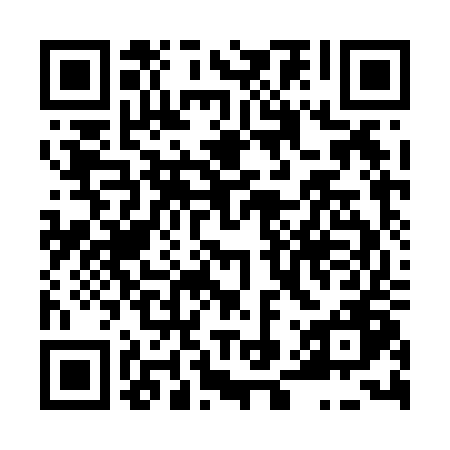 Prayer times for Bechovice, Czech RepublicWed 1 May 2024 - Fri 31 May 2024High Latitude Method: Angle Based RulePrayer Calculation Method: Muslim World LeagueAsar Calculation Method: HanafiPrayer times provided by https://www.salahtimes.comDateDayFajrSunriseDhuhrAsrMaghribIsha1Wed3:175:3712:596:048:2110:322Thu3:145:3512:586:058:2310:343Fri3:105:3312:586:068:2410:374Sat3:075:3212:586:078:2610:405Sun3:045:3012:586:088:2710:436Mon3:015:2812:586:098:2910:457Tue2:575:2712:586:108:3010:488Wed2:545:2512:586:118:3210:519Thu2:515:2412:586:128:3310:5410Fri2:485:2212:586:128:3510:5711Sat2:445:2112:586:138:3611:0012Sun2:435:1912:586:148:3711:0313Mon2:425:1812:586:158:3911:0614Tue2:415:1612:586:168:4011:0615Wed2:415:1512:586:178:4211:0716Thu2:405:1312:586:188:4311:0817Fri2:405:1212:586:188:4511:0818Sat2:395:1112:586:198:4611:0919Sun2:395:1012:586:208:4711:1020Mon2:385:0812:586:218:4911:1021Tue2:385:0712:586:228:5011:1122Wed2:385:0612:586:228:5111:1123Thu2:375:0512:586:238:5211:1224Fri2:375:0412:586:248:5411:1325Sat2:365:0312:596:248:5511:1326Sun2:365:0212:596:258:5611:1427Mon2:365:0112:596:268:5711:1428Tue2:355:0012:596:278:5811:1529Wed2:354:5912:596:278:5911:1530Thu2:354:5812:596:289:0111:1631Fri2:354:5712:596:299:0211:16